Art Medium-term Plan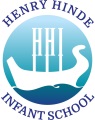 Year GroupYear 2TermSpring 2TermSpring 2Unit of LearningDrawingAbout the unitChildren will learn how to draw a portraitAbout the unitChildren will learn how to draw a portraitWhere the unit fits inChildren will learn about proportions of the face when drawing portraits.  They will draw a portrait someone else in preparation for drawing a self portrait later in the year.Where the unit fits inChildren will learn about proportions of the face when drawing portraits.  They will draw a portrait someone else in preparation for drawing a self portrait later in the year.Prior LearningChildren have developed drawing skills in both Reception and Year 1.  In Reception they looked at shape and proportion when drawing animals.  In Year 1 children start to learn to mix shades of colour.VocabularyMaterials: Paint, brush, palette, Elements: Line - curved, thin, thick, bold, vertical, horizontal, diagonalShape - proportion, 2D shapesColour - shades, light, darkTone - soft, harshVocabularyMaterials: Paint, brush, palette, Elements: Line - curved, thin, thick, bold, vertical, horizontal, diagonalShape - proportion, 2D shapesColour - shades, light, darkTone - soft, harshResourcesPaint, paper, mixing trays / palettes, brushes of different sizes.Assessment (By the end of this unit the children will be able to…)Talk about and compare the work of a range of artists, including their own.Use a range of materials creatively to design and make products.Draw and paint to develop and share my ideas, experiences and imagination.Line - Use a range of materials to explore and make different types of line (curved, thin, thick, bold, vertical, horizontal, diagonal).Colour - Create different shades of colour.Tone - Create soft and harsh tones.Shape and form - Produce 2D work in proportion.Assessment (By the end of this unit the children will be able to…)Talk about and compare the work of a range of artists, including their own.Use a range of materials creatively to design and make products.Draw and paint to develop and share my ideas, experiences and imagination.Line - Use a range of materials to explore and make different types of line (curved, thin, thick, bold, vertical, horizontal, diagonal).Colour - Create different shades of colour.Tone - Create soft and harsh tones.Shape and form - Produce 2D work in proportion.Assessment (By the end of this unit the children will be able to…)Talk about and compare the work of a range of artists, including their own.Use a range of materials creatively to design and make products.Draw and paint to develop and share my ideas, experiences and imagination.Line - Use a range of materials to explore and make different types of line (curved, thin, thick, bold, vertical, horizontal, diagonal).Colour - Create different shades of colour.Tone - Create soft and harsh tones.Shape and form - Produce 2D work in proportion.Assessment (By the end of this unit the children will be able to…)Talk about and compare the work of a range of artists, including their own.Use a range of materials creatively to design and make products.Draw and paint to develop and share my ideas, experiences and imagination.Line - Use a range of materials to explore and make different types of line (curved, thin, thick, bold, vertical, horizontal, diagonal).Colour - Create different shades of colour.Tone - Create soft and harsh tones.Shape and form - Produce 2D work in proportion.Learning ObjectivePossible teaching ActivitiesPossible teaching ActivitiesLearning OutcomesTalk about the work of other artists.Freida Khalo - look at her self portraits.Compare withPortrait artist of the year 2019 Duncan ShoosmithFreida Khalo - look at her self portraits.Compare withPortrait artist of the year 2019 Duncan ShoosmithComparisons of artwork.Show your ideas and imagination through drawing.Learn and practise skillDrawing resource pack - drawing a face in proportion.Learn and practise skillDrawing resource pack - drawing a face in proportion.Developed understanding in use of shape and line.Show your ideas and imagination by creating different colours and lines when painting Apply what learnt to draw someone elses face.Apply what learnt to draw someone elses face.Developed painting skills and knowledge.Show your ideas and imagination through sculpting by creating different shapes, lines and textures to achieve your desired effect.Decide on what you want the foreground and back ground to look like using your sketchbook ideas and apply and combine these to produce your final painting.Decide on what you want the foreground and back ground to look like using your sketchbook ideas and apply and combine these to produce your final painting.A painting incorporating ideas and skills developed.Describe the differences and similarities between art work and talk about your own work.Evaluate  finished art work.  Talk about elements of art evident – lines, shapes and colours incorporated and why you used them in that way.  What did you want your art work to show?Talk about how your artwork is similar / different to the art work you looked at first.Evaluate  finished art work.  Talk about elements of art evident – lines, shapes and colours incorporated and why you used them in that way.  What did you want your art work to show?Talk about how your artwork is similar / different to the art work you looked at first.Evaluated artwork.Comparisons of artwork.